Význam kostíNapište 2 orgány, které jsou chráněny kostrou (a zapište které kosti je chrání)?Které složky krve vznikají v kostech (k čemu tyto složky krve slouží)?Jak a z čeho vznikají kosti a do kdy rostou?Které části kostry umožňují pohyb (uveďte 3 příklady)Stavba kostíe. Popište části kosti

*Bonus
Odhadněte o kterou kost se jedná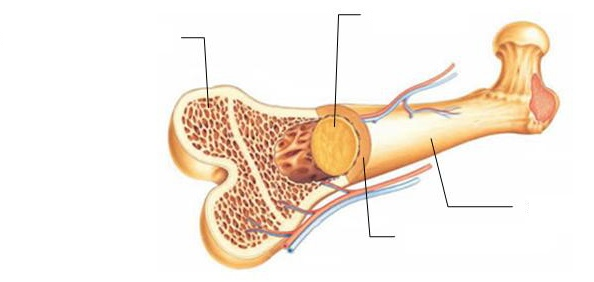 f. Jak se nazývají první 2 krční obratle a k čemu který z nich slouží?g. Nakreslete pod obrázek lebky páteř i s jejími zakřiveními a pojmenujte ta zakřivení.h. Vyznačte všech 5 částí páteře.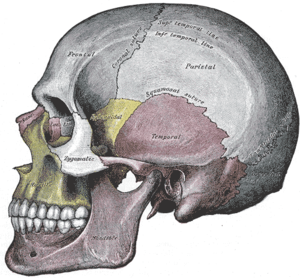 i. přiřaďte typy kostí k jejich názvu (3 z nich nakreslete)Kost stehenníČepovec Kost lopatkováZápěstní kostiKost čelníKost vřetenníKostrčČéškaŽebro j. Napište 2 různá pevná spojení kostí (jiná než jsou v učebnici)